PHOTOGRAPHERS OF DRIPPING SPRINGSNovember 20, 2019 - Monthly Meeting MinutesLocation:   The Episcopal Church of the Holy Spirit301 Hays Country Acres Rd Start time: 7:32 pm28 members in attendance.PODS President Warren Capps called the meeting to order and reviewed the Agenda and news for the evening:AgendaCalendarElectionsShowChristmas PartyOther ReportsOlympusProgram – Show, Share, Sell, SwapPhoto Reviews – BountyCalendarDecember Holiday PartyFriday, December 13, 6:30 pmDee Kasberger reported that we’ll have a taco bar provided but needs help with appetizers and deserts as well as volunteers for setup and cleanup.  She will be sending an “EVITE” to everyone concerning the party soon. January Monthly MeetingThursday, January 23, 6:30 pmElectionsOfficer Candidates were presented by the Nominations Committee:President – Patty RobertsonVice President – Doug Gephart (1year) or openSecretary – Tim GravesTreasurer – Tim KasbergerWith a quorum of membership present (as confirmed by the Club Secretary), the officer candidates nominated were duly elected by unanimous acclamation.  CONGRATULATIONS ALL AROUNDWarren then lead a discussion concerning other club positions:Workshops – we still need a chair but we have three volunteers to help – Jen Kuykendall, George Cowsar, and Terry BrimShow – we need a chair but Rich Everhart has volunteered to helpPrograms/Speakers – Nancy Hernandez will chair but would love some folks to helpWebsite – Laura Griffith will chair and would love some folks to help or even take over the jobPhoto Critiques – Tom Delaney will chair Field Trips – Tim Graves will chair (ideas always welcome)ReportsVice President – Doug Gephardt reported on updates to the Lightroom softwareField Trip Coordinator – Tim Graves reported on the November 19 trip to the San Antonio Missions and announced we’ll have a plan for 2020 trips early next yearPrograms – Nancy Hernandez reported we are working on a Program/Speaker for JanuaryWorkshops – Patty Robertson (our newly elected President) thanked everyone for their help over the past year and reported on our AstroPhotography workshop on October 27Public Relations/Social Media – Michael Penn Smith had no new reportMembership – Dee Kasberger had no new report Tom Delaney – Reviews (later)“BEST OF PODS” SHOW AT PRECISION CAMERA (2438 Anderson Lane)Warren reported that the “Best of PODS” show will be set up at the Precision Camera store on January 13, 2020 and the show reception will be on January 17.  The show will include 32 photographs that have won awards at our PODS Shows held over the past 6 years.  This is great opportunity to present our talent.  He urged everyone to attend the reception and to bring the framed photos he has not already collected to our December Christmas Party.Our Program
Show, Share, Sell, SwapBut first, a few words from Olympus–Charles Garcia from Olympus provided a brief overview of Olympus products including their latest camera.Show and ShareWhat hardware/software made a difference to you this year? 2-3 minutes eachFolks discussed some cool photo stuff they have discovered and used over the last yearSell and SwapAll those assembled reviewed the items members brought to sell, swap, and tradePhoto Reviews – BOUNTYTom Delaney led the group through a review of member photographs reflecting this month’s theme –BOUNTY).The meeting ended at approximately 8:45pm.Submitted					Approved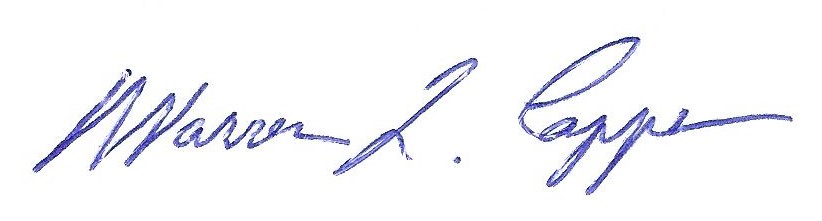 Tim H Graves, Secretary			Warren Capps, President